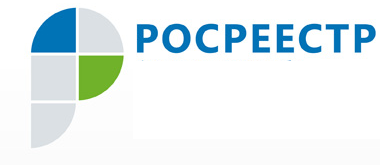 Пресс-релиз25.04.2019 Более 4 тысяч  данных о пунктах государственной геодезической сети было предоставлено заинтересованным лицам Росреестром Югры в 1 квартале 2019 годаУправление Росреестра по ХМАО – Югре подвело итоги деятельности по предоставлению государственной услуги «Ведение государственного фонда данных, полученных в результате проведения землеустройства» за 1 квартал 2019 года.Управлением Росреестра по Югре осуществляется ведение государственного фонда данных, полученных в результате проведения землеустройства, а также предоставление материалов и документов государственного фонда данных гражданам, юридическим лицам и органам власти.По состоянию на 01.04.2019 в государственном фонде данных зарегистрировано 130 708 единиц хранения. За 3 месяца 2019 года Управлением рассмотрено и исполнено 243 заявления заинтересованных лиц о предоставлении документов государственного фонда данных. Предоставлены данные о 4163 пунктах государственной геодезической сети. В частности, от физических лиц поступило 32 заявления, на которые    предоставлены данные о 522 пунктах государственной геодезической сети; юридическими лицами подано 211 заявлений, предоставлены данные о 3641 пунктах государственной геодезической сети.Как сообщили в Управлении, наиболее востребованными документами государственного фонда данных, запрашиваемых гражданами, являются планы организации садоводческих товариществ, землеустроительные дела по описанию границ земельных участков, дела по отводу земель предприятиям и организациям для организации коллективного садоводства. Указанные материалы государственного фонда данных необходимы гражданам при оформлении наследственных прав, урегулировании споров с соседями, при уточнении местоположения границ своего земельного участка. Юридическими лицами, кадастровыми инженерами, как правило, запрашиваются материалы, которые используются при проведении кадастровых и землеустроительных работ, в том числе в целях установления местоположения границ земельных участков и объектов землеустройства. Востребованы картографические материалы, исходная геодезическая основа в местных системах координат, материалы инвентаризации и упорядочения земель, используемых сельскохозяйственными предприятиями.     Пресс-служба Управления Росреестра по ХМАО – Югре   